02-113 ЗиЛ-130/ЗиЛ-130-66 4х2 базовый бортовой грузовик гп 5/5.5 тн, мест 3, прицеп до 8 тн, снаряжённый вес 4.3 тн, полный вес 10.4 тн, ЗиЛ-130 148/150 лс, 90 км/час, ЗиЛ г. Москва 1964-66-76 г.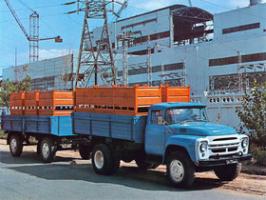 ЗиЛ-130 – самый массовый автомобиль в истории столичного автозавода имени Лихачёва. Только на ЗиЛе, без учёта изготовленных на других предприятиях, было выпущено 3 366 503 грузовика данной марки. Модель ЗиЛ-130 находилась на конвейере московского завода с 1964-го по 1994-й годы, и недаром пару десятилетий считалась практически эталоном среднетоннажного грузовика. На самом деле, для того времени это был во всех отношениях прогрессивный автомобиль – надёжный, долговечный, неприхотливый и рентабельный в эксплуатации.  В 1964 году в серийное производство была запущена качественно новая модель грузовика, который по комплексу всех основных показателей находился в одном ряду с самыми современными, на тот момент, машинами европейских и американских фирм. Автомобили ЗиЛ-130 первых годов выпуска (1964-1966 годов) оснащались одноимённым карбюраторным двигателем мощностью в 148 лошадиных сил, и изначально имели штатную грузоподъёмность 5 (впоследствии – 5,5 тонн) – для дорог с твёрдым покрытием, и 4 тонны – для грунта. Мотор имел заявленный рабочий ресурс в 135 тысяч километров до капитального ремонта. После модернизации 1966-го года мощность двигателя достигла 150 лошадиных сил; его рабочий ресурс установлен в 200 тысяч километров пробега до капремонта. А грузоподъёмность машины была установлена в 5 тонн, вне зависимости от типа дорожного покрытия. Модернизация 1976-го года довела грузоподъёмность базовой модели ЗиЛ-130 до шести тонн, а ресурс двигателя до капремонта – до 300 тысяч километров. Седельные тягачи, сделанные на базе ЗиЛ-130, использовались для буксирования прицепов общей массой 10,5 тонн (ЗиЛ-130В1); 12,4 тонн (ЗиЛ-130В1-66); 14,4 тонн (ЗиЛ-130В1-76). Вариант 1976-го года легко отличить по видоизмененной лицевой части (подфарники и передние фары поменялись местами). А в 1986-м году автомобиль получил другой производственный индекс – 431410, в соответствии с принятой в отрасли системой индексов. Кроме столичного предприятия, 130-е ЗиЛы собирались, начиная с 70-х годов, также на Уральском автомоторном (г. Новоуральск Свердловской области) и Читинском автосборочном заводах.Технические характеристики ЗиЛ-130Рама и подвеска ЗиЛ-130Рама ЗиЛ-130 – штампованная, клёпаная, с лонжеронами швеллерного сечения, соединённая поперечинами. Сцепное устройство грузовика оборудовано сзади буксирным крюком с защёлкой. Спереди расположены два буксирных крюкам без защёлок. Подвеска переднего и заднего мостов – зависимая, располагается на продольных листовых рессорах; передние концы передних и задних рессор закреплены на раме с помощью отъёмных ушков и пальцев, а задние концы рессор – скользящие. Рама и подвеска ЗиЛ-130Амортизаторы, установленные на передней подвеске – гидравлические, телескопические, двухстороннего действия. Стандартная рессорная подвеска ЗиЛ-130 была позаимствована для грузовых автомобилей «ГАЗ» четвёртого поколения. Двигатель ЗиЛ-130Оснащался грузовик ЗиЛ-130 карбюраторным восьмицилиндровым 4-х тактным V-образным верхнеклапанным двигателем одноимённой марки – ЗиЛ-130. Рабочий объём – 5969 см³. Мощность – 150 лошадиных сил, при 3200 об/мин (с ограничителем). Диаметр цилиндра – 100 мм; ход поршня в цилиндре – 95 мм. Степень сжатия — 6,5. Максимальный крутящий момент при 1800/2000 об/мин. – 401,8Нм (41кгс-м). Расход топлива – 29 литров на 100 км пути, при средней скорости автомобиля 60 км/ч.Трансмиссия ЗиЛ-130На автомобилях ЗиЛ-130 установлена механическая пятиступенчатая коробка передач. КПП оборудована двумя синхронизаторами инерционного типа для включения второй и третьей, четвертой и пятой передач. Главная передача – двойная, с парой конических зубчатых колес со спиральными зубьями и парой цилиндрических зубчатых колес с косыми зубьями, с передаточным числом – 6,32. Сцепление – сухое, однодисковое, с пружинным гасителем крутильных колебаний. Число пар трущихся поверхностей – 2. Привод распределяется на заднюю ось, передняя ось – рулевая. Карданных валов два, открытого типа, с промежуточной опорой на раме. Карданных шарниров – три, на игольчатых подшипниках, с постоянным запасом смазочного материала. Картер заднего моста – стальной, штампованный, сварной. Установлен конический дифференциал, симметричный, с четырьмя сателлитами. Полуоси полностью разгруженные. Стандартный размер шин – 260х508.Тормозное управлениеЗиЛ-130 Пневматическая тормозная система грузовика работает на барабанных механизмах. Рабочая система тормоза является колодочной, барабанного типа; действует на все колёса, привод её – пневматический. Стояночная система тормоза также барабанного типа, действующая на трансмиссию; её привод – механический. Установлен двухцилиндровый воздушный компрессор, с жидкостным охлаждением головки и блока.Массово-габаритные характеристики:Длина – 6,675 м;  Ширина – 2,5 м;  Высота – 2,4 м. Колёсная база – 3,8 м. Дорожный просвет – 275 мм. Передняя колея – 1,8 м; Задняя колея –1,79 м. Масса – 4,3 тонны. Распределение нагрузки: на переднюю ось — 4,200 тонны; на заднюю ось – 9,9 тонн. Угол преодолеваемого наклона – 38 градусов. Радиус разворота –8,9 м.Модификации ЗиЛ-130 (только базовые и серийные):ЗиЛ-130 – базовый автомобиль (как бортовой, так и универсальное шасси), первый серийный вариант с двигателем ЗИЛ-130 мощностью 148 л. с. ЗиЛ-130-66 – модификация 1966 года, с увеличенной до150 л.с. мощностью двигателя и рядом усовершенствований в конструкции. ЗиЛ-130-76 – базовый вариант образца 1976 года. Грузоподъёмность увеличена до 6 тонн, а рабочий ресурс – до 300 тыс. км. ЗиЛ-130-80 – модификация 1980 года, укомплектованная тремя независимыми тормозными системами.  ЗиЛ-130А» – грузовик с бортовой платформой, предназначенный для постоянного использовании в качестве тягача, с прицепом схожей грузоподъёмности. ЗиЛ-130Б – специальное шасси, оборудованное комбинированным тормозным краном, тягово-сцепным устройством, пневмо- и электровыводами для подключения тормозной системы и электроприборов прицепа, под сельскохозяйственные самосвалы-тягачи ЗиЛ-ММЗ-554 и ЗиЛ-ММЗ-554М (колёсная база 3,8 м). ЗиЛ-130В – седельный тягач; ЗиЛ-130ВТ – седельный тягач с усиленным задним мостом. ЗиЛ-130Г– бортовой и универсальное шасси, длиннобазный (с базой 4,5 м).ЗиЛ-130ГУ – особо длиннобазный (5,6 м), с использованием узлов от ЗиЛ-133/Г1. ЗиЛ-130Д1 – шасси под промышленные самосвалы ЗиЛ-ММЗ-555 и ЗиЛ-ММЗ-4502. ЗиЛ-130Д – шасси, оборудованное комбинированным тормозным краном, тягово-сцепным устройством, пневмо- и электровыводами для подключения тормозной системы и электроприборов прицепа, под промышленные самосвалы-тягачи ЗиЛ-ММЗ-555А и ЗиЛ-ММЗ-45022. ЗиЛ-130Д3 – шасси, оборудованное комбинированным тормозным краном, тягово-сцепным устройством, пневмо- и электровыводами для подключения тормозной системы и электроприборов прицепа, под специальный самосвал-тягач (колёсная база 3300 мм).ЗиЛ-136И – автомобиль с дизельным двигателем «Перкинс-6.345» мощностью 140 л. с. ЗиЛ-136ИГ– длиннобазный (база 4,5 м) автомобиль с дизельным двигателем «Перкинс-6.345» мощностью 140 л. с. ЗиЛ-136ИД1 – шасси под промышленный самосвал, с дизельным двигателем «Перкинс-6.345» (колёсная база 3,3 м). ЗиЛ-130К шасси с двигателем ЗиЛ-157Д» мощностью 110 л. с., под промышленные самосвалы ЗиЛ-ММЗ-555К и ЗиЛ-ММЗ-45021» (колёсная база 3,3 м). ЗиЛ-138, ЗиЛ-138А и ЗиЛ-138И – газобаллонные версии 130-го, предназначенные для работы на сжиженном газе. В том числе: ЗиЛ-138В1» – седельный тягач; ЗиЛ-138Д2» – шасси для промышленного самосвала-тягача; ЗиЛ-138АГ», ЗиЛ-138И» – длиннобазные.Технические характеристики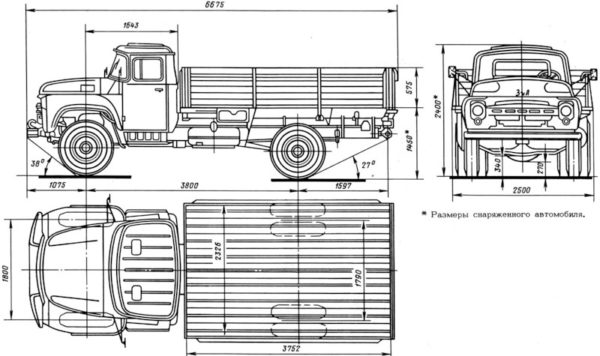 Тип автоБортовой автомобиль Колесная формула4x2Полная масса авто, кг10425Полная масса автопоезда, кг18525Допустимая нагрузка на переднюю ось , кг2625Допустимая нагрузка на заднюю ось , кг7900Грузоподъемность, кг6000Площадь платформы, м28.7Объем платформы, м35Масса снаряженного авто, кг4300Максимальная скорость (км/ч)90ДвигательЗил-130 V-Образный верхнеклапанныйМощность двигателя (л.с.)150Коробка передач5-cтупенчатая механическаяЧисло передач5Передаточное число ведущих мостов6.32ПодвескарессорнаяРазмер шин260-508(P)Топливный бак170Кабинацельнометалическая. капотная компоновка, трехместная